Misura 5.68 “Misure a favore della commercializzazione – Partecipazione a fiere” Annualità 2022Art. 68 Reg. (UE) n. 508/2014Avviso pubblico annualità 2022DICHIARAZIONE SOSTITUTIVA RESA AI SENSI DEGLI ARTT. 46 e 47 D.P.R. 445/2000consapevole della responsabilità penale e delle conseguenti sanzioni in caso di falsa dichiarazione, ai sensi dell’art. 76 del D.P.R. 28 dicembre 2000, n. 445, nonché della decadenza, così come previsto dall’art. 75 del medesimo decreto ATTESTA CHELe seguenti fattureSono riferite a spese del PO FEAMP 2014/2020, Misura 5.68 “Misure a favore della commercializzazione – Partecipazione a fiere” Annualità 2022 - CUP…………………... e non vengono presentate a valere su altre agevolazioni._______________________, lì _______/_____/_______	Firma del dichiarante	______________________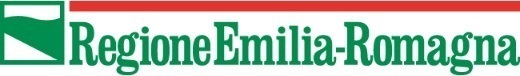 Direzione Generale Agricoltura, caccia e pescaSettore Attività faunistico-venatorie e Sviluppo della pesca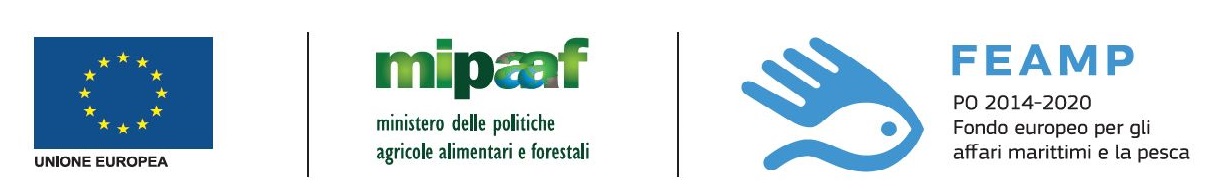 Il/la sottoscritto/aIl/la sottoscritto/aC.F.C.F.C.F.Nato/a aNato/a aIl Residente inResidente inViaViaIn qualità di legale rappresentante dell’impresaIn qualità di legale rappresentante dell’impresaIn qualità di legale rappresentante dell’impresaIn qualità di legale rappresentante dell’impresaIn qualità di legale rappresentante dell’impresaCon sede inCon sede inCon sede inCon sede inCon sede inCodice fiscaleP. IVA P. IVA NumeroData Fornitore